PARTIE 2 Fiche repérage de la fragilité par les professionnels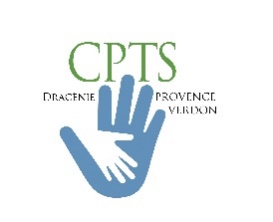 Alerte à transmettre au médecin traitant et/ou à la CPTS via azurezo avec accord du patientA REMPLIR EN DEHORS DE L’URGENCE PAR LE PROFESSIONNEL (Urgence = état de santé qui change du jour au lendemain, ou absence soudaine de l’aidant professionnel ou familial)Nom de la personne : ………………………………………………………………………………………………..….. âge : ……..……….. ans Signalement fait par …………………………………………………………………………………..……………………. en date du ……./……./…….Accord oral de la personne évalué obtenu :  OUI	 NONSon environnement habituel Son environnement a changé Vit seule	 OUI	 NONIsolée	 OUI	 NONPassage d’un IDE	 OUI	 NONPortage de repas 	 OUI	 NON Vit seule        Aidant(e) familial(e) fatigué(e) Est isolée  Arrêt des passages d’une IDE Dysfonctionnement / Repas D’habitudeJ’interviens chez la personne pour :Ce n’est pas comme d’habitude Je passe plus de temps pour ces interventions : Le lever	Le coucher	La toilette	 Haut	 BasDonner son traitement	Préparation repas	 Matin 	 Midi   SoirL’aide au repas	 Matin	 Midi   SoirLe ménage	Le repassage	Les sorties	Autres 	La personne accepte l’intervention facilement  OUI       NON Haut   Bas  C’est plus difficile             Refuse  J’observe que certaines activités qu’elle fait seule sont plus difficiles D’habitude quand j’interviens, elle :Ce n’est pas comme d’habitude, elle :Est d’humeur gaie                     OUI   NONCommunique facilement         OUI   NONMe reconnaît                             OUI   NONSait quand je passe                   OUI   NON Semble plus triste Est parfois agressive        Est plus distante  Me reconnaît plus difficilement  Oublie parfois mes passages Nom du ProfessionnelCoordonnées   :Fiche de modification remplie par un : Médicaux   Paramédicaux    AVSIntervient depuis le : …../…../…..Nature des modifications à domicile :Nutrition 		 Récent	 S’aggraveDiminution d’autonomie		 Récent	 S’aggraveTrouble du comportement		 Récent	 S’aggraveTrouble de la mémoire		 Récent	 S’aggraveDifficulté de l’aidant		 Récent	 S’aggraveRupture intervention extérieure		 Récent	 S’aggraveProblèmes financiers		 Récent	 S’aggraveAutre 		 Récent	 S’aggrave Identification de la problématique au domicile : le …../…../…..Acteurs alertés autour de la problématique : le …../…../…..Entourage              Familial 	 Personne de confiance 	 Curateur/TutelleProfessionnels : 	 Médecin traitant              IDE Libéral                 CPTS DPV                                 DAC                   Service social Autre (préciser) : ……………………………………………………………………………………………………………………………………………….